УТВЕРЖДАЮПриказом № 6 от 11 января 2018г. Директор МБОУ  СШ  №3 г. Павлово___________________________И.В.Баринов«__»_________2018  г. Положениео школьном оздоровительном лагере с дневным пребыванием детейI. ОБЩИЕ ПОЛОЖЕНИЯ.1.1. Школьный оздоровительный лагерь организуется на базе МБОУ СШ №3 г.Павлово.1.2. Целью организации школьного лагеря является летний отдых и оздоровление детей от 7 до 14 лет.1.3. В школьном оздоровительном лагере находятся с 8.30 утра до 14.30 часов без сна.1.4. В лагерь принимают детей из рук родителей и отпускают с родителями.1.5. Лагерь организуется во время летних каникул, дети принимаются в лагерь согласно заявлениям родителей или лиц, их заменяющих.1.6. В своей деятельности школьный лагерь руководствуется федеральными законами, актами Президента Российской Федерации и Правительства Российской Федерации, нормативными правовыми актами федеральных органов государственной власти и органов государственной власти субъектов Российской Федерации, Положением, а также актами учредителя школьного лагеря и уставом школьного лагеря (в случае создания школьного лагеря в качестве структурного подразделения - уставом организации, создавшей школьный лагерь, и положением о школьном лагере).1.7. Школьный лагерь осуществляет свою деятельность во взаимодействии с заинтересованными федеральными государственными органами, органами государственной власти субъектов Российской Федерации и органами местного самоуправления в рамках их компетенции, а также с общественными организациями и объединениями.1.8. Предметом деятельности школьного лагеря являются организация и проведение мероприятий, направленных на отдых и оздоровление детей, в каникулярное время, а также реализация дополнительных общеразвивающих программ.1.9. Требования к территории, зданиям и сооружениям, организации питания определяются в соответствии с действующими санитарно- гигиеническими нормами и правилами, правилами пожарной безопасности, правилами по охране труда.П. РУКОВОДСТВО РАБОТОЙ ШКОЛЬНОГО ЛАГЕРЯ.2.1. Непосредственное руководство школьным оздоровительным лагерем осуществляет начальник лагеря, который назначается приказом директора школы.2.2. Он отвечает за постановку работы лагеря, осуществляет педагогическое руководство его деятельностью, следит за его выполнением, контролирует организацию питания, несёт персональную ответственность за жизнь и здоровье детей.2.3. При выборе форм, методов работы во время функционирования лагеря приоритетными должны быть образовательная и оздоровительная деятельности, направленные на развитие ребёнка (полноценное питание, пребывание на свежем воздухе, проведение оздоровительных, физкультурных, культурных мероприятий, организация игр, занятий).2.4. Подбор кадров лагеря осуществляет директор школы совместно с начальником лагеря.2.5. Штатное расписание работников лагеря утверждается директором школы.2.6. Директор школы, начальник лагеря, заместитель директора по воспитательной работе, воспитатели, инструкторы по физ. культуре несут ответственность за жизнь и здоровье детей.2.7. Начальник лагеря обеспечивает общее руководство лагерем, утверждает режим работы лагеря, издаёт приказы и распоряжения, которые регистрируются в специальном журнале:разрабатывает и утверждает должностные обязанности работников лагеря, знакомит их с условиями труда;.	2.8. Создает необходимые условия для проведения воспитательной и оздоровительной работы;несет ответственность за учет посещаемости лагеря, организацию её питания и хоз. деятельности.III. ЦЕЛЬ, И ОРГАНИЗАЦИЯ ДЕЯТЕЛЬНОСТИ ШКОЛЬНОГО ЛАГЕРЯ.3.1. Осуществляет культурно-досуговую, туристскую, краеведческую, экскурсионную деятельность, обеспечивающую рациональное использование свободного времени детей, их духовно-нравственное развитие, приобщение к ценностям культуры и искусства;3.2.  Осуществляет деятельность, направленную на:развитие творческого потенциала и всестороннее развитие способностей у детей;
развитие физической культуры и спорта детей, в том числе на физическое развитие и укрепление здоровья детей;3.3. Выявление и развитие творческого потенциала детей, развитие разносторонних интересов детей, удовлетворение их индивидуальных потребностей в интеллектуальном, нравственном и физическом совершенствовании, а также в занятиях физической культурой, спортом и туризмом;   Физическим воспитанием и развитием детей руководит физический руководитель школьного лагеря.   За оздоровительную работу и гигиену питания отвечает школьный фельдшер, он также следит за санитарным состоянием школьного лагеря.3.6. Каждый воспитатель должен иметь общий план работы на смену и план работы с отрядом на каждый день.   Оздоровление и отдых организуются в процессе всей работы школьного лагеря, а также путем проведения специальных мероприятий: конкурсов, встреч, концертов, самодеятельности, спортивных соревнований, туристических походов.   Школьный лагерь имеет следующую документацию: положение о школьном лагере, Конвенция о правах ребенка, программу работы «Книга лета», график работы, журнал инструктажа по Т.Б., Конституция РФ.3.5. Социализация детей, развитие коммуникативных и лидерских качеств детей, формирование у детей культуры и навыков здорового и безопасного образа жизни, общей культуры детей, обеспечение духовно-нравственного, гражданско-патриотического, трудового воспитания детей;IV. ОРГАНИЗАЦИЯ ЛАГЕРЯ.4.1. Организует размещение, питание детей в школьном лагере;4.2. Обеспечивает безопасные условия жизнедеятельности детей;4.3. Организует оказание медицинской помощи детям в период их пребывания в школьном лагере, формирование навыков здорового образа жизни у детей;   Оказание медицинской помощи детям в школьном лагере осуществляется в соответствии с законодательством Российской Федерации об охране здоровья граждан.4.4. Осуществляет психолого-педагогическую деятельность, направленную на улучшение психологического состояния детей и их адаптацию к условиям школьного лагеря.4.5. Условия размещения, устройства, содержания и организации работы школьного лагеря должны соответствовать санитарно-эпидемиологическим правилам и гигиеническим нормативам, требованиям противопожарной и антитеррористической безопасности.4.6. К работе в школьном лагере допускаются лица, не имеющие установленных законодательством Российской Федерации ограничений на занятие соответствующей трудовой деятельностью, а также прошедшие в соответствии с Порядком проведения обязательных предварительных и периодических медицинских осмотров (обследований) работников, занятых на тяжелых работах и на работах с вредными и (или) опасными условиями труда, утвержденным приказом Министерства здравоохранения и социального развития Российской Федерации от 12 апреля 2011 г. № 302н "Об утверждении перечней вредных и (или) опасных производственных факторов и работ, при выполнении которых проводятся обязательные предварительные и периодические медицинские осмотры (обследования), и Порядка проведения обязательных предварительных и периодических медицинских осмотров (обследований) работников, занятых на тяжелых работах и на работах с вредными и (или) опасными условиями труда" (зарегистрирован Министерством юстиции Российской Федерации 21 октября 2011 г., регистрационный № 22111) с изменениями, внесенными приказами Министерства здравоохранения Российской Федерации от 15 мая 2013 г. № 296н (зарегистрирован Министерством юстиции Российской Федерации 3 июля 2013 г., регистрационный № 28970) и от 5 декабря 2014 г. № 801н (зарегистрирован Министерством юстиции Российской Федерации 3 февраля 2015 г., регистрационный № 35848), обязательные предварительные медицинские осмотры и периодические медицинские осмотры (обследования), необходимые для выполнения работ, предусмотренных пунктами 18 и 19 перечня работ, при выполнении которых проводятся обязательные предварительные и периодические медицинские осмотры (обследования) работников, утвержденного указанным приказом.4.7. При приеме на работу в школьный лагерь работники проходят инструктаж по технике безопасности, охране труда, правилам пожарной безопасности и охраны жизни людей на водных объектах, антитеррористической безопасности, предупреждению несчастных случаев с детьми.4.8. Руководитель и работники школьного лагеря несут предусмотренную законодательством Российской Федерации ответственность за пребывание детей в школьном лагере, их жизнь и здоровье.V. ФИНАНСИРОВАНИЕ, БУХГАЛТЕРСКИЙ УЧЕТ И ОТЧЕТНОСТЬ.5.1 Договор и смету расходов на оздоровительный период утверждает директор школы совместно с начальником управления образования администрации Павловского муниципального района Нижегородской области.5.2. Финансовое обеспечение деятельности лагеря осуществляется в соответствии с законодательством  Российской Федерации.Питание учащихся организуется в столовой школы.Учредители контролируют правильность и целесообразность расходования выделяемых средств на содержание оздоровительного лагеря учащихся с дневным пребыванием и после его закрытия подводят итоги финансовой деятельности.Ответственность за финансовую деятельность школьного оздоровительного лагеря несет директор школы, начальник лагеря и главный бухгалтер. За сохранность имущества и инвентаря несет ответственность начальник лагеря.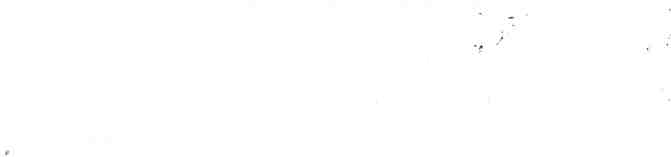 